NARAVOSLOVJE 6. razred			Sonja Najman Vedenik3. TEDEN: 30. 3. – 3. 4.				kontakt: sonja.najman-vedenik@os-dob.siPozdravljena učenka, pozdravljen učenec!V nadaljevanju ti bom podala navodila za samostojno delo za 3. teden samostojnega učenja. V kolikor imaš težave, nečesa ne razumeš, ne znaš rešiti ali ne najdeš, prosim, da mi pišeš na zgornji elektronski naslov (e-mail). NOVOST: Na e-maile odgovarjam v svojem času, zato prosim, da ste potrpežljivi in mi ne pošiljate mailov večkrat ali preverjate, če sem že pregledala. VSE bom pregledala, in vam kmalu sporočila. POMEMBNO OBVESTILO!V tem tednu imate ROK do TORKA, DO 12-TE URE, da mi VSI pošljete naloge od prejšnjega tedna – morali ste poslati PREGLEDANE odgovore na vprašanja za ponavljanje. Nepregledani, nepopolni in neoznačeni odgovori ne veljajo!S tem dobite 2 zvezdici, obenem bom jaz vedela, da delate, da nimate težav in da je pri vas vse v redu. V kolikor do torka, do 12.00, ne bom dobila od vas poslanih nalog, bom sprva sporočila razredničarki, če bova ocenili, da je potrebno, bom tudi poklicala starše. Kdor je že poslal, pa ima samo nalogo za ta teden.Še enkrat – DOBRO PREBERI naloge od obeh tednov:v prvem tednu si ponavljal in utrjeval s pomočjo i-učbenika, učbenika in zvezka, ter odgovarjal na vprašanja. v drugem tednu je bilo to potrebno pregledati in POPRAVITI. Nihče ni sporočil, da mi ne bi mogel pošiljati e-mailov, zato sklepam, da samo še niste opravili svoje delo. Naj vam povem, da sem IZREDNO PONOSNA IN VESELA, saj je več kot polovica vas to delo že opravila!!!3. TEDEN: 30. 3. 2020 – 3. 4. 20201. ŠOLSKA URA – pregled lastnih zapiskov (in dopisovanje za tiste, ki nimajo vsega urejenega)Trenutno imamo med razredi nekaj razlik, zato imate VSI nalogo, preveriti, do kam so vaši zapiski urejeni, če zapiski niso v redu, jih uredite, za tiste, katerim je to nova snov, pa jo prepišite. VSI bi morali imeti veliki naslov OBNOVLJIVI IN NEOBNOVLJIVI VIRI ENERGIJE in pod tem opise virov energije: OBNOVLJIVI VIRI ENERGIJE:1. SONCE, 2. VODA, 3. VETER, 4. BIOMASA, 5. GEOTERMALNA ENERGIJA.Mogoče pa nekateri pa še nimate tega dela – če ne, ga prepišite! NEOBNOVLJIVI VIRI ENERGIJE:6. FOSILNA GORIVANAFTA – nastane iz odmrlih mikroskopsko majhnih morskih bitij (PLANKTONA). za nastanek je potrebno:milijoni letvisok pritiskvisoka temperatura.ZEMELJSKI PLIN – nastane po istem postopku kot nafta. PREMOG – nastane iz odmrlih rastlin – DREVESNIH PRAPROTNIC. Za nastanek so potrebni:milijoni letvisok pritiskvisoka temperaturamora potekati brez prisotnosti kisika.7. JEDRSKA ENERGIJA – radioaktivne rude so vir izredno velike količine energije. Ta se sprosti ob razpadu atomskih jeder – majhnih delcev v teh rudah. Novi naslov – preglej in prepiši, če nimaš:VPLIVI UPORABE VIROV ENERGIJE NA OKOLJEVsi viri energije imajo SLAB vpliv, saj vplivajo na življenjsko okolje živih bitij (omejujejo, kje lahko živijo živali, kako se selijo ...), uničijo življenjsko okolje, ali izpuščajo škodljive snovi.Najslabši vpliv ima uporaba FOSILNIH GORIV, trije največji slabi vplivi so:UČINEK GLOBALNEGA SEGREVANJA (KLIMATSKE SPREMEMBE)KISLE PADAVINEOZONSKA LUKNJA.Učenci, ki imate to snov napisano, jo boste ponovili, ostali pa prav tako predelajte snov v i-učbeniku, potem pa prepišite spodnji zapis v zvezek. VSAK JE SAM ODGOVOREN, DA IMA CELOTEN ZAPIS V ZVEZKU – ni mi potrebno nič pošiljati, ampak se zavedajte, da je to snov, ki jo boste morali znati in bo v vsakem primeru preverjena in ocenjena. Razlaga snovi v i-učbeniku se nahaja na:TOPLOGREDNI PLINI:https://eucbeniki.sio.si/nar7/2032/index.htmlstrani 325 – 327 – Toplogredni plini (nujno poglej animacijo!)KISLE PADAVINE:https://eucbeniki.sio.si/kemija8/1227/index1.htmlstran 214 – Kisli dež OZONSKA LUKNJA:https://www.youtube.com/watch?v=cuhOxSIN6YoOglej si posnetek, kjer je na kratko opisano, kako pride do tanjšanja ozonske plasti in kakšne so posledice.Ko na ta način ponoviš snov (ali jo prvič slišiš), prepiši snov v zvezek (in preriši risbo):KLIMATSKE SPREMEMBE = GLOBALNO SEGREVANJE = UČINEK TOPLE GREDEDa bi življenje na Zemlji sploh obstajalo, je potrebna primerna temperatura – naše ozračje deluje podobno, kot pokrov tople grede na vrtu – preprečuje, da bi toplota od Sonca vsa odšla nazaj v vesolje, in bi bilo življenje zaradi prenizkih temperatur nemogoče.Človekova dejavnost (gorenje, elektrarne, vozila, kmetijstvo, delo strojev …) sprošča v ozračje veliko različnih plinov, ki se nabirajo in vedno bolj preprečujejo, da odvečna toplota odide v vesolje. Zato se povprečna temperatura na Zemlji povečuje, obenem pa se povsod spreminja klima. 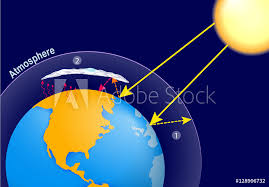 Največji povzročitelj je OGLJIKOV DIOKSID.POSLEDICE: povprečna temperatura na Zemlji se dviguje, posledično opazimo pojave kot:taljenje ledenikov, dvig gladine morja, sušespreminja se klima (podnebje) – vremenska slika se v različnih krajih spreminjaprihaja do ekstremnih vremenskih pojavov, npr. poplave, žled, toča, tornadi ……KISLE PADAVINE (KISLI DEŽ)Povzročitelji so: tovarne, termoelektrarne, izpušni plini iz vozil …V ozračju se nabirajo škodljivi plini, ki se v oblakih povežejo z vodo  - nastanejo kisle padavine. Najhujši povzročitelj je : ŽVEPLOV DIOKSID.POSLEDICE: poškoduje drevesa (najbolj iglavce)v jezerih lahko uniči živa bitja (školjke, polže … )poškoduje zgradbeUNIČENJE OZONSKEGA PLAŠČAOzon (O3) je snov, ki v našem ozračju zadržuje odvečne UV (ultravijolične) žarke iz vesolja. Pri uporabi nekaterih fosilnih goriv, različnih izdelkov iz nafte (hladilna tekočina v hladilnikih, potisni plin v pršilih) nastanejo plini, ki uničujejo ozon. Na teh mestih se ozonski plašč stanjša – nastanejo tako imenovane OZONSKE LUKNJE.Najhujši povzročitelj: CFC – plini, freon.POSLEDICE – vsa živa bitja močno ogrožajo odvečni UV žarki:povzročajo poškodbe na listihslepotokožnega raka, poškodbe kože …NALOGA ZA TA TEDEN:Oglej si oba posnetka (in še tretjega – Ozzy ozone – pri ozonski luknji). Izdelaj izdelek – strip, sliko, risbo, pesmico, karkoli, kjer boš upodobil to, kar se ti zdi pomembno, ali ti je bilo zanimivo – iz vseh treh filmov ali samo enega – teh dveh spodaj in tretjega (za ozonsko luknjo – Ozzy ozone – ponovitev ozonske luknje). taljenje ledenikov:https://4d.rtvslo.si/arhiv/ugriznimo-znanost/174671389elektrika iz zajčkov:https://4d.rtvslo.si/arhiv/ugriznimo-znanost/174652748Sliko poslikaj in mi jo pošlji. Rok pošiljanja je do sobote, 4. 4. 2020 ob 12.00. Za to dobiš novo zvezdico. Za tiste, ki staro nalogo, od 2. tedna, še niso poslali, pa velja: DO TORKA, 31. 3. 2020 OB 12.00!!!Ta naloga je iz dveh delov, zato je vredna dveh zvezdic.Želim ti uspešno delo!